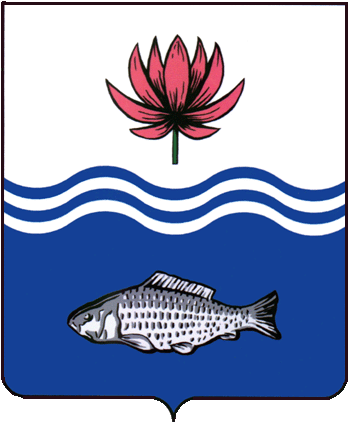 АДМИНИСТРАЦИЯ МО "ВОЛОДАРСКИЙ РАЙОН"АСТРАХАНСКОЙ ОБЛАСТИПОСТАНОВЛЕНИЕО предварительном согласованиипредоставления земельного участкапо адресу: Российская Федерация,Астраханская область,  Володарскийрайон, с.Новокрасное, ул. Советская, 18Рассмотрев обращение Зыкиной Т.В. о предварительном согласовании предоставления земельного участка в собственность для ведения личного подсобного хозяйства, в связи с  не поступлением от иных лиц заявлений о намерении участвовать в аукционе согласно извещению, размещенному на сайте администрации МО «Володарский район» www.regionvol.ru и на сайте www.torgi.gov.ru, руководствуясь ст. 11.10., пп. 10 п. 2 ст. 39.3 Земельного Кодекса Российской Федерации, ст. 39.14, 39.15, 39.18  Земельного Кодекса Российской Федерации», ст. 3.3 Федерального закона от 25.10.2001 г. № 137-ФЗ «О введении в действие Земельного кодекса Российской Федерации», Уставом муниципального образования «Володарский район», администрация МО «Володарский район»ПОСТАНОВЛЯЕТ:1.Предварительно согласовать предоставление земельного участка из земель населенных пунктов, площадью 612 кв.м., расположенного по адресу: Российская Федерация, Астраханская область, Володарский район,                                   с. Новокрасное, ул. Советская, 18 (далее – земельный участок) в собственность Зыкиной Татьяне Владимировне, 16.10.1983 г.р., (зарегистрированной по адресу: Астраханская область,  Володарский район, с. Новокрасное, ул. Кирова, д. 12, паспорт 11 09 722137, выдан Межрайонным отделением № 2 УФМС России по Архангельской обл. в городе Архангельске, 30.12.2009 г., код подразделения 290-005), для ведения личного подсобного хозяйства.2.Утвердить прилагаемую схему расположения земельного участка на кадастровом плане территории:площадь земельного участка - 612 кв.м.;адрес: Российская Федерация, Астраханская область, Володарский район, с. Новокрасное, ул. Советская, 18;категория земель - земли населенных пунктов;территориальная зона – зона застройки индивидуальными жилыми домами (Ж1);вид разрешенного использования - для ведения личного подсобного хозяйства.3.Присвоить образуемому в соответствии с прилагаемой схемой расположения земельного участка на кадастровом плане территории земельному участку адрес: Российская Федерация, Астраханская область, Володарский район, с. Новокрасное, ул. Советская, 18. 4.Зыкиной Татьяне Владимировне:4.1.Обеспечить выполнение кадастровых работ в целях образования земельного участка в соответствии с утвержденной схемой расположения земельного участка на кадастровом плане территории.4.2.Осуществить государственный кадастровый учет образованного земельного участка в соответствии с Федеральным законом от 13.07.2015                                        № 218-ФЗ «О государственной регистрации недвижимости».5.Уполномочить Зыкину Татьяну Владимировну обращаться без доверенности с заявлением об осуществлении государственного кадастрового учета образованного земельного участка в соответствии с Федеральным законом от 13.07.2015 № 218-ФЗ «О государственной регистрации недвижимости».6.Настоящее постановление действует два года со дня его подписания.7.Контроль за исполнением настоящего постановления оставляю за собой. И.о. заместителя главыпо оперативной работе						Р.Т.Мухамбетовот 15.10.2020 г.N 1202